Основные показатели исполнения бюджета Администрации Ножовского сельского поселения за январь-октябрь 2014 г.Основные показатели исполнения бюджета Администрации Ножовского сельского поселения за январь-октябрь 2014 года,тыс.рублей.План на 2014 годИсполнение за отчетный периодПроцент исполненияДоходы16164,3730212382,1394877 %Расходы16866,4060212497,7536374%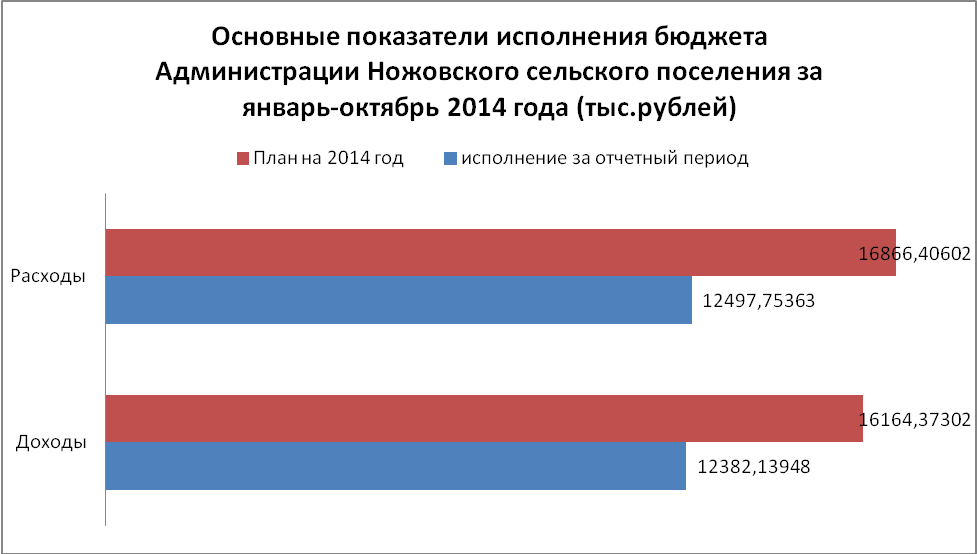 